Aralık 2018 Dış ticaret istatistiklerine ilişkin veriler Türkiye İstatistik Kurumu (TÜİK) tarafından 31 Ocak 2018 tarihinde yayımlandı.TÜİK, Gümrük ve Ticaret Bakanlığı işbirliği ile hazırladığı dış ticaret verilerini aylık olarak yayınlamaktadır. 2018 Aralık’ta Türkiye’nin ihracatı, bir önceki yılın aynı ayına göre yüzde 0,2 artarak 13 milyar 879 milyon dolar oldu. Aralık ayı ithalatı, bir önceki yılın aynı ayına göre yüzde 28,3 azalarak 16 milyar 553 milyon dolar olarak gerçekleşti. Buna göre Aralık ayı dış ticaret açığı, yüzde 71,1 azalarak 2 milyar 674 milyon dolara geriledi. 2017 Aralık ayında yüzde 60 olan ihracatın ithalatı karşılama oranı ise 2018 Aralık’ta yüzde 83,8’e yükseldi.Şekil 1: Aylara göre ihracat, milyar $  (2017 Ocak-2018 Aralık)Kaynak: TÜİKŞekil 2: Aylara göre ithalat, milyar $  (2017 Ocak-2018 Aralık) Kaynak: TÜİKİhracat rakamları 2018’in son ayında bir önceki aya göre yüzde 10,5 azalış; bir önceki yılın aynı dönemine göre ise yüzde 0,2 artış gösterirken, 13,9 milyar dolar olarak gerçekleşti. 2018 yılına düşüşle başlayan ithalat rakamları 2017 Aralık’ta 23,1 milyar dolar olan iken, yüzde 28,3 azalış ile 2018 Aralık’ta 16,6 milyar dolar olarak gerçekleşti. Şekil 3: Ülkelere göre dış ticaret, $  (2018 Aralık)Kaynak: TÜİKTürkiye, 2018 Aralık ayında en fazla ihracatı Almanya’ya yapmıştır. 1,21 milyar dolarlık ihracat ile Almanya birinci sırada yer alırken Almanya’yı sırası ile 893 milyon dolar ile B. Krallık, 740,5 milyon dolar ile İtalya ve 711,7 milyon dolar ile Irak takip etmektedir. İthalatta ise Rusya, lider konumdadır. Türkiye’nin 2018 Aralık ayında Rusya’dan yaptığı ithalat 1,79 milyar dolar olup Rusya’yı sırası ile 1,72 milyar dolar ile Almanya, 1,49 milyar dolar ile gizli ülke verileri ve 1,29 milyar dolar ile Çin takip etmektedir. Şekil 4: SITC Rev3 sınıflamasına göre dış ticaret, $  (2018 Aralık) Kaynak: TÜİK
Sektörel ihracatta, 2018 Aralık ayında 2,1 milyar dolar ile motorlu kara taşıtları, bisiklet ve motosikletler, bunların aksam ve parçası lider konumdadır. Sektörü 1,26 milyar dolar ile demir ve çelik ihracatı ve 1,15 milyar dolar ile giyim eşyası ve bunların aksesuarları ihracatı takip etmektedir. İthalatta ise ilk sırayı 2,57 milyar dolarla gizli veri alırken, onu 1,13 milyar dolar ithalat ile motorlu kara taşıtları, bisiklet ve motosikletler, bunların aksam ve parçası, 810,4 milyon dolar ile petrol, petrolden elde edilen ürünler ve 677,9 milyon dolarlık ithalatı ile diğer genel endüstri makine/cihazların aksamları ithalatı takip etmektedir.Şekil 5: İmalat sanayi ürünleri için teknoloji yoğunluğu, milyar $, %  (2018 Aralık)Kaynak: TÜİKTürkiye İstatistik Kurumu imalat sanayi ürünleri için teknoloji yoğunluğuna göre dış ticaret verilerini de açıklamaktadır. ISIC REV.3 sınıflamasına göre 2018 Aralık ayında imalat sanayi ürünlerinin toplam ihracatı içerisinde yüksek teknolojili ürünlerin payı yüzde 4,3, orta yüksek teknolojili ürünlerin payı ise yüzde 36,4’tür. İthalatta ise imalat sanayi ürünleri içerisinde yüksek teknolojili ürünlerinin payı yüzde 16,5 olmuştur. Orta yüksek teknolojili ürünlerin payı ise yüzde 44,3’tür. 2018 Aralık DIŞ TİCARET BÜLTENİ31 Ocak 2018                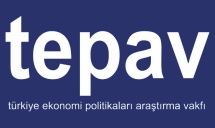 SıraÜlke adıİhracat1Almanya1.205.202.7252B. Krallık893.096.6603İtalya740.539.2684Irak711.685.8945ABD698.053.6716Fransa588.502.4387İspanya547.298.3908Hollanda413.809.2299İsrail364.782.92410Belçika348.242.221SıraÜlke adıİthalat1Rusya1.785.926.2322Almanya1.720.063.9633Gizli Ülke1.485.016.1434Çin1.292.114.1765ABD996.571.7396İtalya782.799.4007Hindistan535.695.6828Fransa469.076.5489B. Krallık395.929.05910G. Kore381.089.573SıraSITCSITC adıİhracat Dolar178Motorlu kara taşıtları, bisiklet ver motosikletler, bunların aksam ve parçası   2.058.776.341 267Demir ve çelik   1.263.516.970 384Giyim eşyası ve bunların aksesuarları   1.152.992.612 465Teksitil ürünleri (iplik, kumaş, yer kaplamaları, hazır eşya)       919.811.439 577Elektrik makinaları,cihazları ve aletleri, vb.aksam,parçaları       813.491.248 65Meyve ve sebzeler       712.102.293 789Başka yerde belirtilmeyen çeşitli mamül eşyalar       664.950.917 869Demir, çelik, bakır, nikel, aluminyum ve diğer adi metallerden eşya       539.184.294 974Diğer genel endüstri makina/cihazların aksamları       426.817.470 1033Petrol, petrolden elde edilen ürünler       403.714.971 SıraSITCSITC adıİthalat Dolar139Gizli veri   2.570.852.286 278Motorlu kara taşıtları, bisiklet ver motosikletler, bunların aksam ve parçası   1.132.929.709 333Petrol, petrolden elde edilen ürünler       810.418.102 474Diğer genel endüstri makina/cihazların aksamları       677.912.509 528Metal cevherleri, döküntüleri, hurdaları       674.156.734 677Elektrik makinaları,cihazları ve aletleri, vb.aksam,parçaları       663.630.267 771Güç üreten makineler ve araçlar       656.012.419 867Demir ve çelik       648.010.769 957İlk şekillerde plastikler       627.471.229 1097Altın,parasal olmayan (altın madeni ve konsantreleri hariç)       542.947.709 İhracatDeğerYüzdeToplam imalat sanayi12,90100Yüksek teknoloji0,554,3Orta-yüksek teknoloji4,7036,4Orta-düşük teknoloji3,5827,8Düşük teknoloji4,0731,5İthalatDeğerYüzdeToplam imalat sanayi12,21100Yüksek teknoloji2,0116,5Orta-yüksek teknoloji5,4244,3Orta-düşük teknoloji3,4228Düşük teknoloji1,3611,1